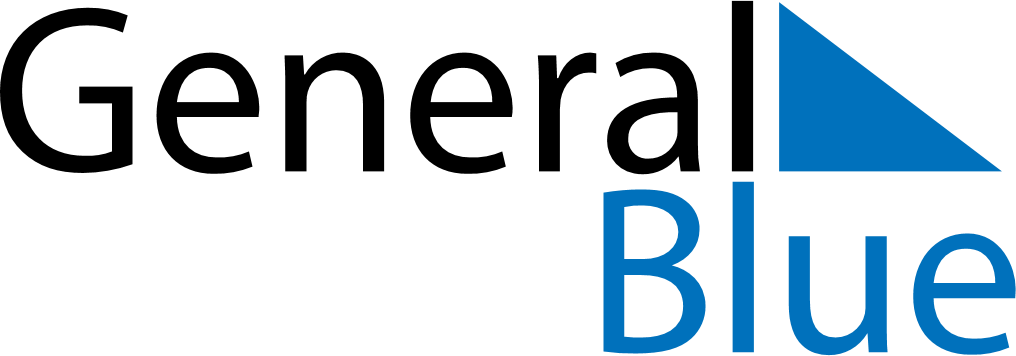 September 2025September 2025September 2025September 2025AngolaAngolaAngolaMondayTuesdayWednesdayThursdayFridaySaturdaySaturdaySunday12345667891011121313141516171819202021National Hero Day22232425262727282930